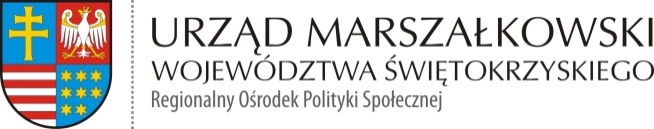 ROPS-II.052.2.6.2020  						            Kielce 09.09.2020 r.Zamawiający odpowiada na pytania Wykonawców do zapytania ofertowego z dnia 02.09.2020r. znak: ROPS-II.052.2.6.2020Pytanie od Wykonawcy nr 1Czy Zamawiający, mając na uwadze zarówno obecny stan epidemii jak i czas trwania skutków epidemii oraz związane z tym implikacje natury logistyczno-ekonomicznej, których istnienie bez wątpienia wpłynie po stronie wykonawcy na proces realizacji dostaw objętych przedmiotem niniejszego zamówienia, potwierdzi że zgodnie z art. 15r. 1. oraz Art. 15r. 2. Ustawy z dnia 19.06.2020 r. o dopłatach do oprocentowania kredytów bankowych udzielanych przedsiębiorcom dotkniętym skutkami COVID-19 oraz o uproszczonym postępowaniu o zatwierdzenie układu w związku z wystąpieniem COVID-19, zwanej tarczą 4.0 (Dz. U. poz. 1086), nie będzie naliczał kar umownych, w przypadku kiedy problemy z dostawami lub reklamacją wynikają bezpośrednio ze stanu epidemii?Czy Zamawiający, mając na uwadze zarówno obecny stan epidemii jak i czas trwania skutków epidemii oraz związane z tym implikacje natury logistyczno-ekonomicznej, których istnienie bez wątpienia wpłynie po stronie wykonawcy na proces realizacji dostaw objętych przedmiotem niniejszego zamówienia, wprowadzi zapis do treści istotnych warunków umowy – załącznik nr 2 do SIWZ w treści § 9 wzoru umowy, pozwalający wykonawcy w razie wystąpienia szczególnych okoliczności na zmianę treści zobowiązania wykonawcy w zakresie możliwości odstąpienia jednostronnie od umowy o zamówienie publiczne przez wykonawcę z przyczyn leżących po jego stronie, ale spowodowanych czynnikami od niego niezależnymi bez ponoszenia przez niego negatywnych skutków natury prawno-finansowych z tym związanych? Czy Zamawiający, mając na uwadze zarówno obecny stanem epidemii jak i czas trwania skutków epidemii oraz związane z tym implikacje natury logistyczno-ekonomicznej, których istnienie bez wątpienia wpłynie po stronie wykonawcy na proces realizacji dostaw objętych przedmiotem niniejszego zamówienia, przewiduje możliwość wprowadzenia do treści istotnych warunków umowy – załącznik nr 2 do SIWZ klauzul pozwalających na zmianę treści zobowiązania wykonawcy w zakresie możliwości waloryzacji cen ze względu na zmianę cen przez producenta, jeżeli wykonawca nie jest producentem?Jeżeli tak, to czy w związku z tym, w treści § 7 ust. 3 wzoru umowy (załącznik nr 2 do SIWZ) Zamawiający wprowadzi klauzulę pozwalającą w zgodzie z dyspozycja z art. 144 ust. 1 pkt 1 p.z.p. dokonać aneksowania umowy z wykonawcą w taki sposób aby waloryzacja cen została dostosowana do bieżących uwarunkowań rynkowych związanych z nadzwyczajną sytuacją (stan epidemii) z jaką mamy obecnie do czynienia?Dotyczące przedmiotu zamówienia:Czy w pozycji 4 – Zamawiający dopuści chusteczki konfekcjonowane w opakowaniach typu flow-pack z plastikowym klipsem zamykającym, który zabezpiecza chusteczki przed wysychaniem, zarejestrowane jako wyrób medyczny? OdpowiedźZamawiający nie wyraża zgody na wprowadzenie zmian w treści wzoru umowy.Zamawiający Wymaga, aby oferowany asortyment spełniał wszystkie wymagania określone w przedmiotowym zapytaniu ofertowym.Pytanie od Wykonawcy nr 2Pytania do umowy:(§ 5) Czy Zamawiający wyrazi zgodę na naliczanie kar od wartości NETTO niezrealizowanej dostawy? Uzasadnienie: VAT jest należnością publicznoprawną, którą wykonawca jest zobowiązany odprowadzić do urzędu skarbowego. Ponadto sama kwota podatku VAT wliczona do ceny oferty nie ma wpływu na korzyści ekonomiczne osiągane przez wykonawcę z tytułu wykonania zamówienia. Dlatego też zwracamy się z prośbą o modyfikację  zapisów umowy w taki sposób, aby wysokość kary umownej naliczana była od wartości netto a nie brutto.Zastrzeżona we wzorze umowy kara umowna jest rażąco wygórowaną w rozumieniu art. 484 § 2 kodeksu cywilnego. Podstawową funkcją kary umownej jest kompensacja szkody poniesionej przez Zamawiającego. Powinna ona bowiem służyć ułatwieniu dochodzenia odszkodowania, a nie prowadzić do sytuacji, w której Zamawiający wzbogaca się na niewykonaniu zobowiązania przez Wykonawcę (por. wyr. SA w Katowicach 17.12.2008 r., V ACA 483/08, OSA w Katowicach 2009, Nr 1, poz. 5) . W związku z tym, w przypadku utrzymania obecnego brzmienia postanowienia umowy (niewspółmierność z ewentualną szkodą Zamawiającego) ewentualnie naliczona kara umowna zostanie uznana za rażąco wygórowaną, a w konsekwencji tego możliwe będzie jej miarkowanie, co naraża instytucję zamawiającą na nieuzyskanie zakładanego odszkodowania oraz dodatkowe koszty postępowania sądowego. Mając na względzie z jednej strony ochronę słusznego interesu Zamawiającego, a z drugiej zasadę równości stron prawa kontraktów oraz regulację art. 484 § 2 kodeksu cywilnego proponujemy, aby podstawą naliczenia kary umownej była wartość niedostarczonej w terminie dostawy.(§  5) Czy Zamawiający wyrazi zgodę na zmniejszenie procenta naliczanej kary do max. 5% wartości NETTO niezrealizowanej umowy?Uzasadnienie: Jeśli dostawa towaru będzie w znaczącej mierze realizowana  w sposób prawidłowy, a dla przykładu odstąpienie do umowy będzie dotyczyć niewielkiej partii towaru, to zastrzeżenie kary umownej naliczanej od ogólnej wartości całej umowy na dostawę będzie miała charakter rażąco zawyżony. W takiej sytuacji nie budzi wątpliwości dysproporcja między poniesioną szkodą a wysokością kary umownej.W przypadku braku zgody na powyższe prosimy o okazanie kalkulacji przyszłej, hipotetycznej szkody, jaką ma ponieść zamawiający w związku z niewykonaniem lub nienależytym wykonaniem umowy- zgodnie z przepisami.Prosimy o modyfikację Umowy poprzez dopisanie: „Dostawa produktów na koszt Wykonawcy przy czym wartość pojedynczej dostawy nie może być mniejsza niż 150,00 zł netto”Uzasadnienie: Prośbę motywujemy tym, że dla zamówień poniżej 150,00 zł koszty transportu, na które składają się min. koszty opakowania transportowego, robocizny, koszty wydrukowania listów przewozowych, koszty dostarczenia towaru do przewoźnika, są wyższe niż wartość marży uzyskanej ze sprzedaży towaru o takiej wartości.Czy Zamawiający wyrazi zgodę na dodanie w projekcie umowy zapisu, że zmiany umowy mogą nastąpić również w przypadku, gdy dotyczą poprawienia błędów i oczywistych omyłek słownych, literowych, liczbowych, numeracji jednostek redakcyjnych lub uzupełnień treści nie powodujących zmiany celu i istoty umowy?Czy Zamawiający może zagwarantować realizację przedmiotu zamówienia na poziomie nie mniejszym niż 80% ilości wyszczególnionych w ofercie?Uzasadnienie: Pozytywna odpowiedź na powyższe pytanie ma istotne znaczenie dla odpowiedniej kalkulacji ofertowej ceny. Zgodnie z poglądem Krajowej Izby Odwoławczej  wyrażonym min. w wyroku z dnia 18 czerwca 2010 roku KIO 1087/10 art. 29 ust. 1 ustawy Prawo Zamówień Publicznych wynika obowiązek dokładnego określenia przez Zamawiającego ilości zamawianych produktów; zamawiający nie jest zwolniony z tego obowiązku nawet , jeżeli nie jest w stanie przewidzieć dokładnych ilości zamawianych produktów. W wyroku z dnia 7 maja 2014 roku KIO 809/14 Krajowa Izba Odwoławcza stwierdziła , że „nie można zaakceptować postanowień umowy  dających zamawiającemu całkowitą , nieograniczona pod względem ilościowym i pozostającą poza wszelką kontrolą dowolność w podejmowaniu decyzji o zmniejszeniu zakresu dostaw będących przedmiotem zamówienia”.Czy Zamawiający dopuści, po każdorazowej konsultacji z Zamawiającym w razie problemów z dostawą związaną z obecną sytuacją tj., opóźnienia w dostawach wynikające z sił wyższych – tj. zagrożenie Koronawirusem -  możliwość zaoferowania zamiennika produktu w trakcie realizacji umowy, o innej nazwie, kodzie i/lub sposobie opakowania produktu oraz zbliżonych parametrach jakościowych w stosunku do produktu zaoferowanego w danej pozycji oferty w sytuacji, gdy z przyczyn niezależnych od Wykonawcy, jest on niedostępny u producenta, termin dostaw jest wydłużony, trwają wydłużone kontrole w zakresie dostarczanych produktów od Producentów/ Dostawców? W przypadku innego sposobu pakowania (konfekcji), cena za opakowanie zbiorcze oferowanego zamiennika zostałaby przeliczona w ten sposób, że cena za sztukę lub oznaczenie zamiennika byłaby równa cenie za sztukę lub oznaczenie produktu znajdującego się danej pozycji umowy.Uzasadnienie: Wprowadzenie niniejszego zapisu pozwoli zarówno na zabezpieczenie ciągłości procesu diagnostycznego i uchroni, zarówno Zamawiającego oraz Wykonawcę przed nieoczekiwanymi oraz niezależnymi od nich skutkami wypadków losowych, do których mogą należeć: obecna sytuacja związana z koronawirusem, czasowa awaria linii produkcyjnej u producenta, czasowe wycofanie produktu przez producenta brak dostępności surowców, niekorzystne zmiany makroekonomiczne czy wpływ klęsk żywiołowych.Czy Zamawiający wyrazi zgodę na dodanie we wzorze umowy następujące postanowienia:Poza zmianami umowy dopuszczonymi w art. 144 ust. 1 Pzp dopuszcza się możliwość zmian postanowień zawartej umowy , w tym poszczególnych zamówień , gdy konieczność zmiany spowodowana jest okolicznościami poza kontrolą stron, których działając z należytą starannością strony nie mogły przewidzieć w chwili zawarcia umowy. Dotyczy to w szczególności takich okoliczności jak zagrożenie epidemiologiczne, zamieszki , akty terroru, zamknięcie granic, rządowe ograniczenia międzynarodowego  transportu, utrudnienia na lotniskach i granicach, tj. okoliczności o charakterze tzw. Siły wyższej. W czasie trwania siły wyższej Wykonawca odpowiada za wykonanie Umowy na zasadach ogólnych kodeksu cywilnego . Wykonawca dołoży wszelkich starań , aby pomimo istnienia siły wyższej zapewnić ciągłość dostaw wszystkich produktów na bieżąco i zgodnie ze składanymi zamówieniami oraz zobowiązuje się informować Zamawiającego niezwłocznie i na bieżąco o wszelkich trudnościach związanych z dostarczeniem zamówionych przez niego produktów.Uzasadnienie: Z uwagi na wyjątkowość sytuacji, jaką jest wybuch pandemii SARC-CoV-2, oraz dynamicznie zmieniające się okoliczności zewnętrzne, na które Wykonawca nie ma wpływu, w tym: Potencjalnie ograniczoną dostępność wybranych produktów związaną z nagłym i niemożliwym do przewidzenia zwiększeniem światowego zapotrzebowania na wyroby medyczne do diagnostyki in vitro oraz podejmowanie przez państwa dotknięte epidemią – w tym Polskę – środki profilaktyczne i zaradcze, takie jak: zamknięcie granic, ograniczenie międzynarodowego transportu, zwiększone kontrole na lotniskach i granicach, a także inne dodatkowe obowiązki nakładane na producentów i dystrybutorów produktów w sektorze ochrony zdrowia , stanowiące okoliczności o charakterze tzw. siły wyższej , złożone przez Zamawiającego zamówienia mogą nie zostać zrealizowane lub mogą zostać zrealizowane w późniejszym terminie lub w odbiegającej od zamówienia liczbie produktów. Wykonawca zobowiązuje się informować Zamawiającego niezwłocznie i na bieżąco o wszelkich trudnościach związanych z dostarczeniem zamówionych przez niego produktów.Czy Zamawiający po podpisaniu umowy, w trakcie jej realizacji dopuści możliwość dostarczania dokumentacji produktowej do dostaw ( specyfikacje produktów) w formie elektronicznej?Czy Zamawiający wyrazi zgodę na zawarcie umowy w formie elektronicznej przy wykorzystaniu kwalifikowanego podpisu elektronicznego przez Wykonawcę?Uzasadnienie: W obecnej sytuacji epidemii Urząd Zamówień Publicznych zachęca zamawiających do komunikowania się z wykonawcami za pomocą środków komunikacji elektronicznej. Kwalifikowany podpis elektroniczny ma skutek prawny równoważny podpisowi odręcznemu. Potwierdzenie tej zasady znajduje się w art. 78(1) kodeksu cywilnego, który zrównuje kwalifikowany podpis elektroniczny z podpisem własnoręcznym.Odpowiedź1-6, 8 Zamawiający nie wyraża zgody na wprowadzenie zmian w treści wzoru umowy. Zamawiający nie jest w stanie podać kalkulacji przyszłej, hipotetycznej szkody, jaką ma ponieść zamawiający w związku z niewykonaniem lub nienależytym wykonaniem umowy przed podpisaniem umowy.7. W sytuacji opisanej w pytaniu nr 7 Zamawiający będzie rozpatrywał sprawę indywidulanie na wniosek Wykonawcy.9. Zamawiający wymaga, aby wszelkie dokumenty dotyczące dostaw asortymentu były przekładane w wersji papierowej (tradycyjnej).Zamawiający nie wyraża zgody na zawarcie umowy w formie elektronicznej